Automotive Technology Advisory Committee Meeting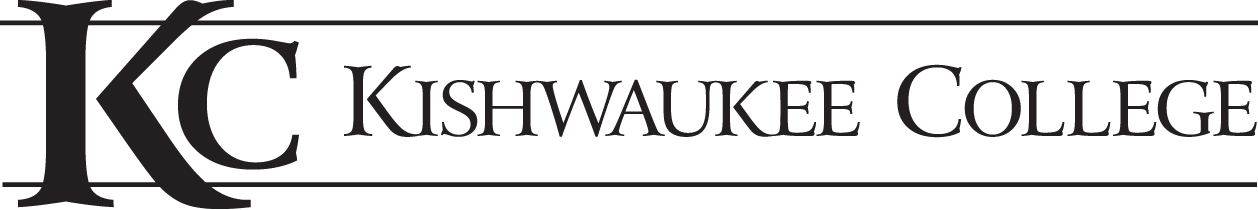  4/16/2019 |6:30pm in Room E131  Scott Shotton at 6:45pmAttendanceMembers Present:Brad Evenson—Electronics Tech, Richardson ElectronicsBill White—President, CAR HospitalSean Condon — Auto Tech, CAR HospitalKC Members Present:Scott Shotton—Automotive Technology FacultyTim Banasiak— Automotive Technology FacultyShawn Long — Automotive Technology FacultyBette Chilton — Executive Dean Career Tech EdSarah Brown—H/E Student Worker, RecorderWelcome and IntroductionsScott welcomes and thanks everyone for coming and participating in this advisory committee meeting.  Review of Minutes Committee goes over the minutes from the Fall 2018 meeting. No questions or comments on the minutes, so committee moves on. Spring 201 Enrollment Data-TimTim goes through the Spring 10th Day Enrollment Report. From spring 2018 to spring 2019 the program is down -41% for heads. This is due to the fact that overall college enrollment is down. It could also have to do with the new curriculum that is still being introduced. The program went from being 69 credits to 61 credits. Bette explains that this enrollment is very comparable to the rest of the Career Tech programs. NATEF/ASE Education UpdateScott explains that NATEF has now gone to ASE Education. Their criteria are very similar. Scott says the paper work that was previously filled out at the last two advisory meetings for NATEF was only slightly changed when it switched to ASE so he went through and double checked if anything needed to be adjusted. The paper work has all been submitted over spring break and Scott is waiting to hear back from an Evaluation Team Leader (ETL) about the site visit. He explains the ETL is someone trained by ASE who is or has been a faculty member at one point in any automotive program.  Fall 2019 Schedule UpdateFor fall, they will only be offering classes on Tuesdays and Thursdays. There will only be a few sections of each class open and they will only open classes on Mondays and Wednesdays if the classes fill up quickly before the semester starts. Bette explains that since the overall college enrollment is down 42%, the school can’t afford to continue running classes with only 4-5 registered for them. There is a discussion of running 8-week classes instead of full 16-week ones. Shawn brings up that they might be able to get more students enrolled in the second 8-week courses. Department Plans As of right now they will be preparing for their accreditation and trying to bring enrollment back up. Scott also states that Greg Brink, the Collision Repair Tech Instructor, will be teaching an AMT course in the fall. Open BusinessBette brings up making an internship an elective course for the students. She explains the other CT programs who have done that have shown success with it. Tim brings up how he would like the orientation students to participate in the interview day like the DPT program and HORT program do. The students in the orientation class have to make resumes anyways and it would be good practice talking with employers. One of the problems with why students don’t want to participate in internships is because they are already working. Scott brings up how there are 8-12 students who will be graduating this May with their advanced auto certificate. They don’t have a full cohort because some students have to stay longer to take classes that may have gotten either cancelled or rearranged with the new curriculum change. Next Meeting	Date/ Location- TBD. Meeting adjourned at 8:00pm.